Additional: Sponsor ad copyCopy for the ad (max. 280 characters)Section 1: Booth details (1 – 6)Company details, subtitle & logoWill be displayed in the virtual booth this way.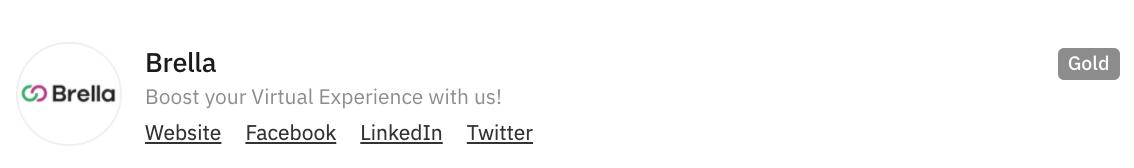 Section 1: Booth details (1 – 6)Company details, subtitle & logoWill be displayed in the virtual booth this way.Section 1: Booth details (1 – 6)Company details, subtitle & logoWill be displayed in the virtual booth this way.Section 1: Booth details (1 – 6)Company details, subtitle & logoWill be displayed in the virtual booth this way.NrCategoryExplanationYour answers1Project’s/organisation’s nameName you’d like to have in the virtual booth2SubtitleMax. 75 characters. Can be a catchy phrase to get your virtual booth more views.3Website URLWebsite  URL link4Facebook URL Facebook URL link (optional)5Twitter IDFor example, @company (optional)6LinkedIn URL It can be a person’s or company’s Section 2: Company description (7 – 9)Project/Solution description subtitle & logoWill be displayed in the virtual booth this way.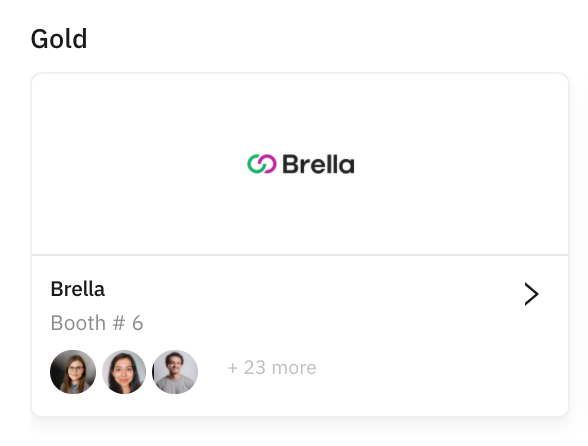 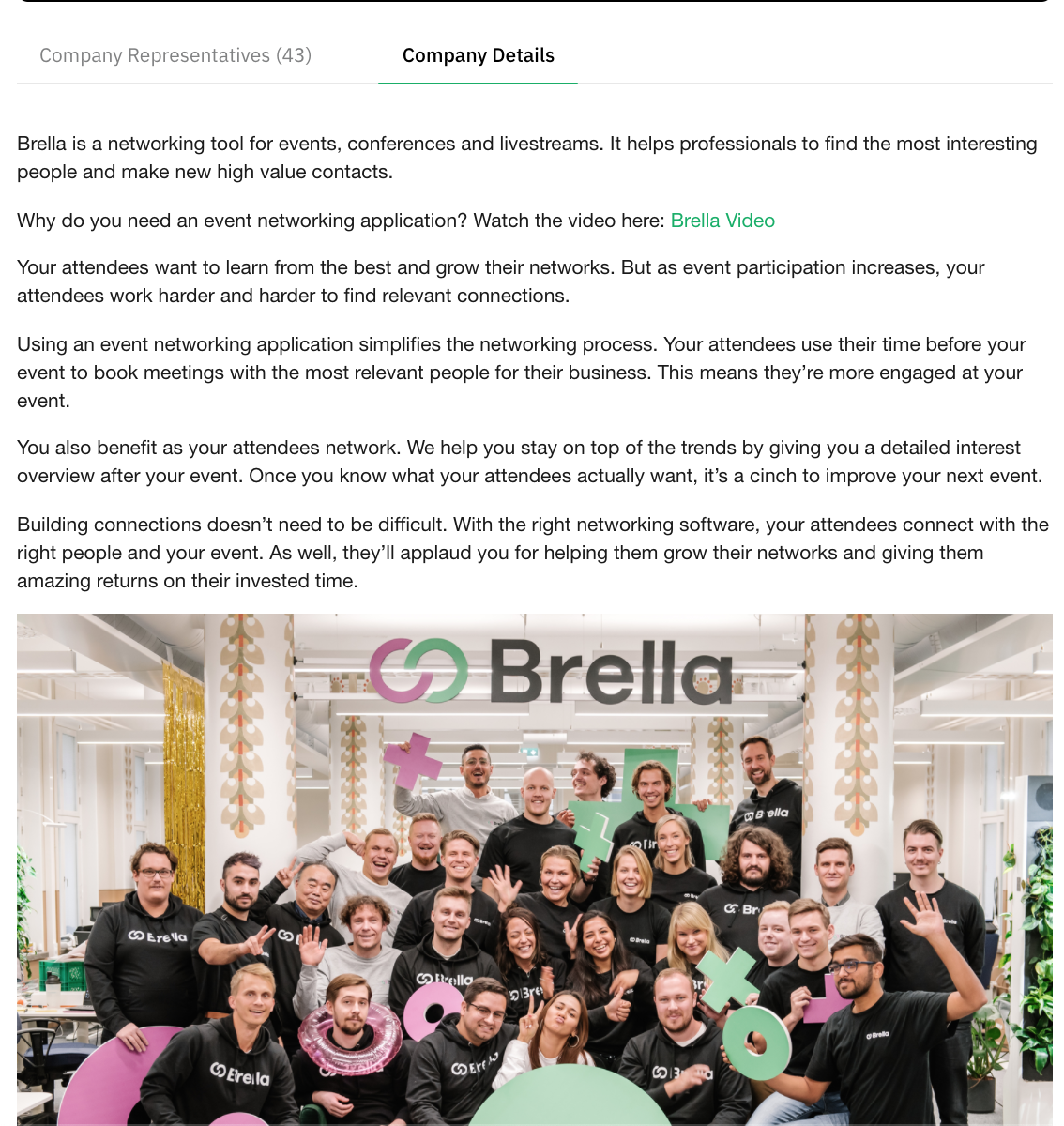 Section 2: Company description (7 – 9)Project/Solution description subtitle & logoWill be displayed in the virtual booth this way.Section 2: Company description (7 – 9)Project/Solution description subtitle & logoWill be displayed in the virtual booth this way.Section 2: Company description (7 – 9)Project/Solution description subtitle & logoWill be displayed in the virtual booth this way.NrCategoryExplanationYour answers7Brief description of the company/solution/organisationRecommendation:  100 to 250 words. For example, one or two paragraphs briefly describing what your company does. Too much text will saturate your booth.8Other links or images you’d like to add to the boothURL/links: Embed URLor Format: jpeg. jpg. png. or gif (attached)Recommendation: max. 2 embed links or images (see details in point 9).1. Name of the  file:Link/URL or attachment.9LogoDimensions:(300x300 px)Format: jpe. jpeg.png. or gif (attached)Recommendation: Max.1.Attach a  photo to emailSection 3: Carousel section (10 – 12)The carousel is placed in the middle of the booth.the items in the carousel will be displayed in the virtual booth this way, and to view other items you can click on the right arrow.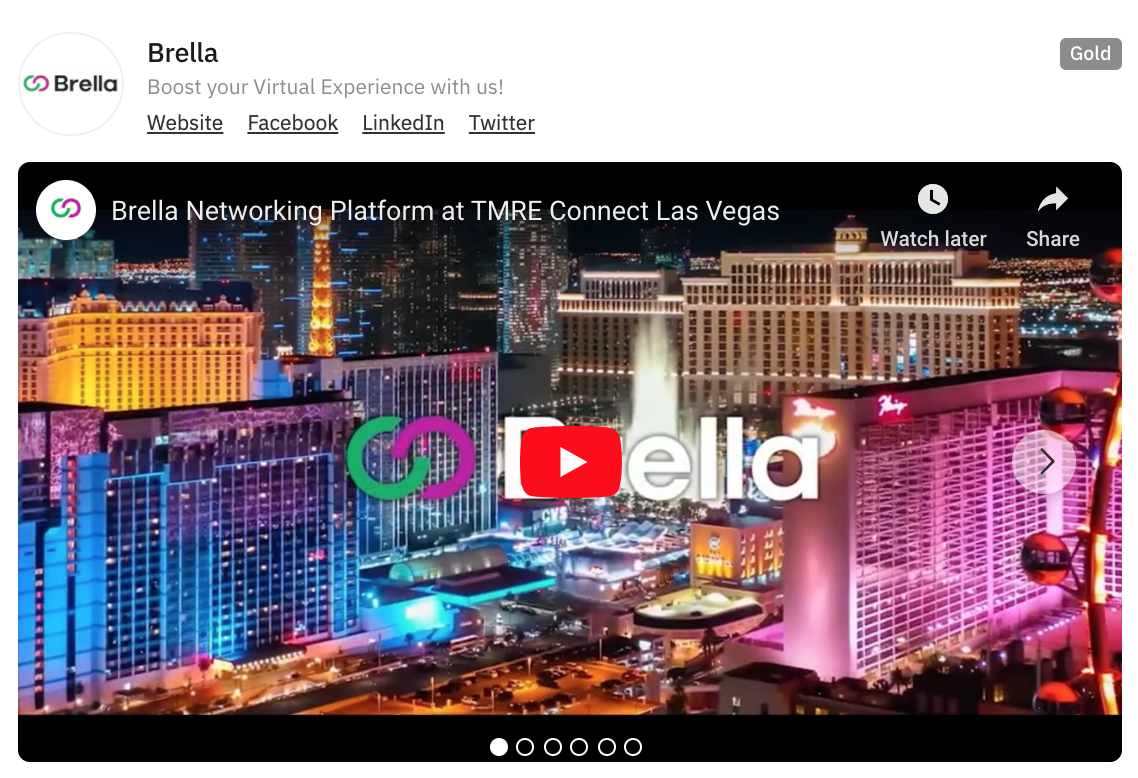 Section 3: Carousel section (10 – 12)The carousel is placed in the middle of the booth.the items in the carousel will be displayed in the virtual booth this way, and to view other items you can click on the right arrow.Section 3: Carousel section (10 – 12)The carousel is placed in the middle of the booth.the items in the carousel will be displayed in the virtual booth this way, and to view other items you can click on the right arrow.Section 3: Carousel section (10 – 12)The carousel is placed in the middle of the booth.the items in the carousel will be displayed in the virtual booth this way, and to view other items you can click on the right arrow.NrCategoryExplanationYour answer: add links10Promo video URLFormat needed: Embed URL/link
Recommendation: max. 2 videos (Dimensions 736x400 pixels)To guarantee the speed of the platform we do not accept mp4 or similar documents, only URL links. There are numerous YouTube tutorials explaining how to upload videos to the platform and retrieve the embed URL.Name of the file:Link/URL:11Document .pdf, slides, ppt, website, blog post, etc.Format needed: Embed URL (dimensions 736x400 pixels).
Recommendation: max. 2  files. Too long/big documents will saturate your booth. Learn how to get the embedded link from a doc on GDrive here. For websites, web pages, posts (LinkedIn only), share the regular URL. For surveys, poll, Q&A, etc. We need the embed URL as well. This can be retrieved from the provider’s dashboard.Name of the file:Link/URL:12ImagesFormat needed: jpg, .png, or .gif attached by email or compressed in a link.Recommendation: max. 2 images. Dimensions: to optimize the visibility of the images in your virtual stand, we suggest photos in panoramic orientation, 16:9 scale, and dimensions 736x400 pixels (approx). Oversized photos will saturate your booth (+1MG).Name of the file:Link/URL or attachment.Section 4: Sidebar section (13)The sidebar is placed on the right side of the booth.The items on the side will be displayed in the virtual booth this way, and to view other items you can click on the title.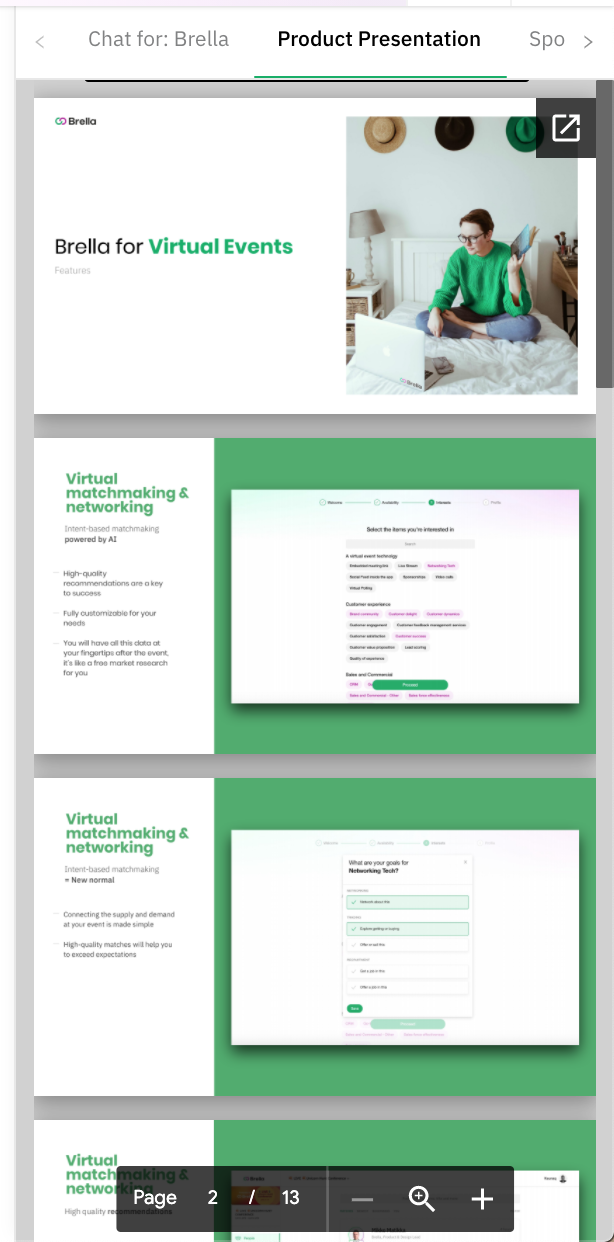 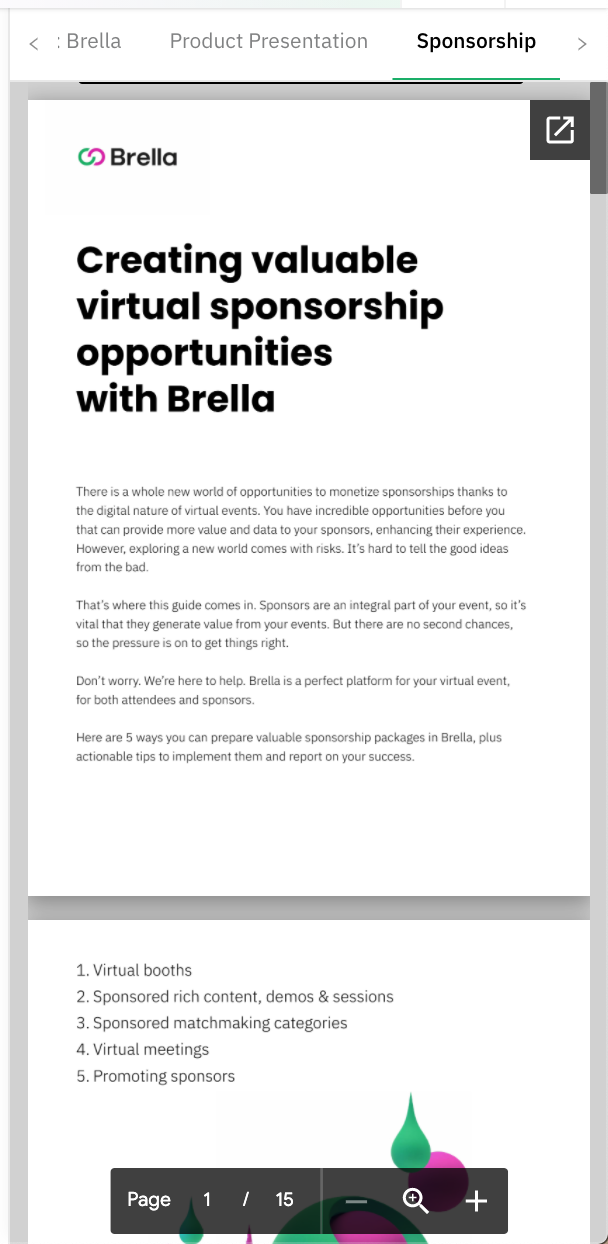 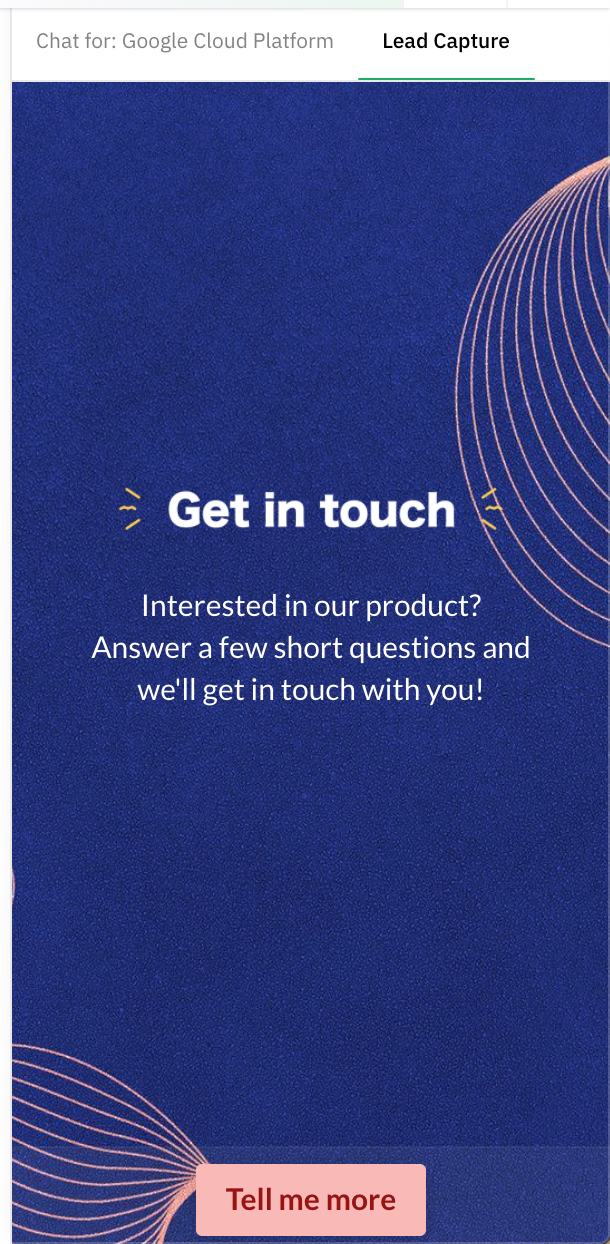 Section 4: Sidebar section (13)The sidebar is placed on the right side of the booth.The items on the side will be displayed in the virtual booth this way, and to view other items you can click on the title.Section 4: Sidebar section (13)The sidebar is placed on the right side of the booth.The items on the side will be displayed in the virtual booth this way, and to view other items you can click on the title.Section 4: Sidebar section (13)The sidebar is placed on the right side of the booth.The items on the side will be displayed in the virtual booth this way, and to view other items you can click on the title.NrCategoryExplanationYour answer: add links13Document.pdf or web page (it should be embeddable)Format needed: Embed URL/link. Website usual link.Recommendation: max 2 files. Send us the .pdf file(s) as an embed URL by email. Learn how to get the embedded link from a doc on GDrive here. For websites, web pages, posts (LinkedIn only), share the regular URL. For surveys, poll, Q&A, etc. We need the embed URL as well. This can be retrieved from the provider’s dashboard.1.Name of the file:Link/URL:2.Name of the file:Link/URL: